ФИО педагога: С.А. Бубновская                                                                                                                                                      Программа: «Английская азбука»Объединение: 2ВД, 2ГД. Дата занятия по рабочей программе: 19.05.2020. Тема занятия: «Промежуточная аттестация»Задание: выполнить тест.Материалы: распечатка с заданиями, простой карандаш или ручка, фломастеры или цветные карандаши. Порядок выполнения:При помощи взрослого поочередно прочитать и выполнить задания. Сфотографировать листок с тестом и отправить мне на электронный адрес: Sweta_@mail.ru  или WhatsApp 89149320037, или Viber 89149320037                                                          ТЕСТВыберите и обведите изображение для слова  nine:3         5         9        6         2      8         Соедините слово и картинку:    mouse             dog           pig                  cat           fish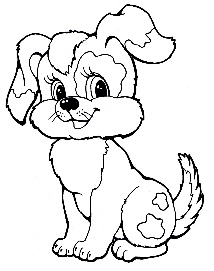 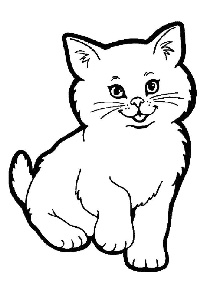 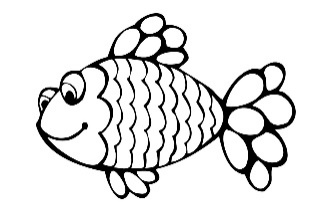 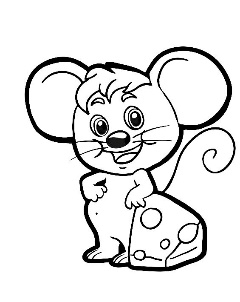 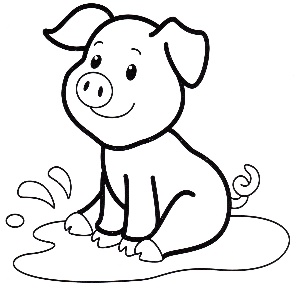 Найдите и зачеркните 2 лишних слова, обозначающих фрукты:onion  garlic  tomato  lemon   cabbage  plum carrotСоедините название животного и картинку: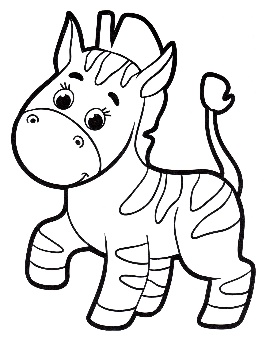 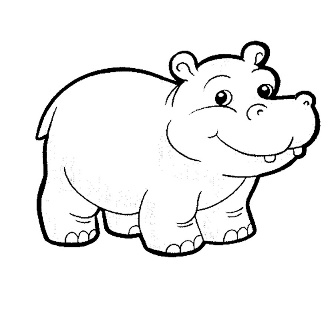 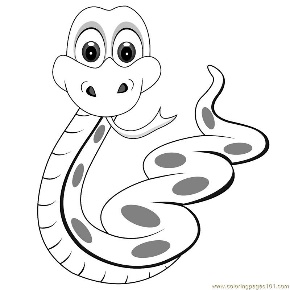 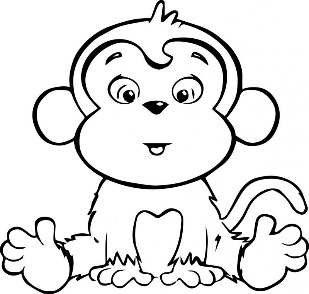 tiger  zebra  hippo snake elephant monkey giraffe kangaroo  lion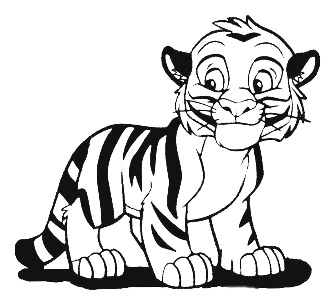 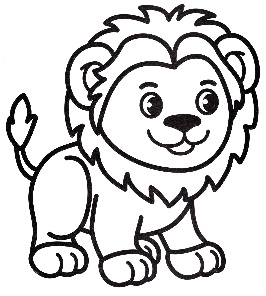 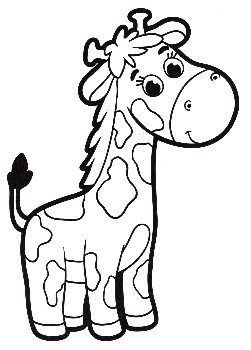 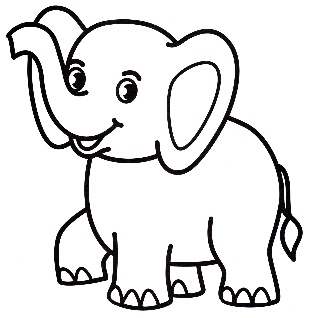 Переставьте при помощи стрелочек числа на правильные места:One   two  three  four  six  five  seven  eight  ten  nineДопишите недостающие заглавные или строчные буквы:A ___        ____ b         C____        D _____        ____ e       F _____Раскрасьте карандашами по номерам правильно:Green             2. Red               3. Yellow            4. Blue1  2  3 4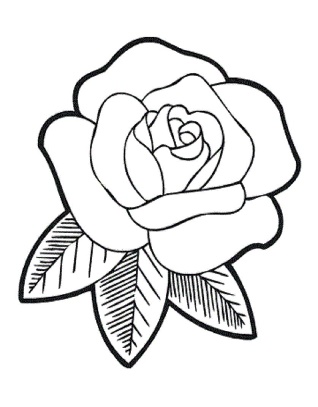 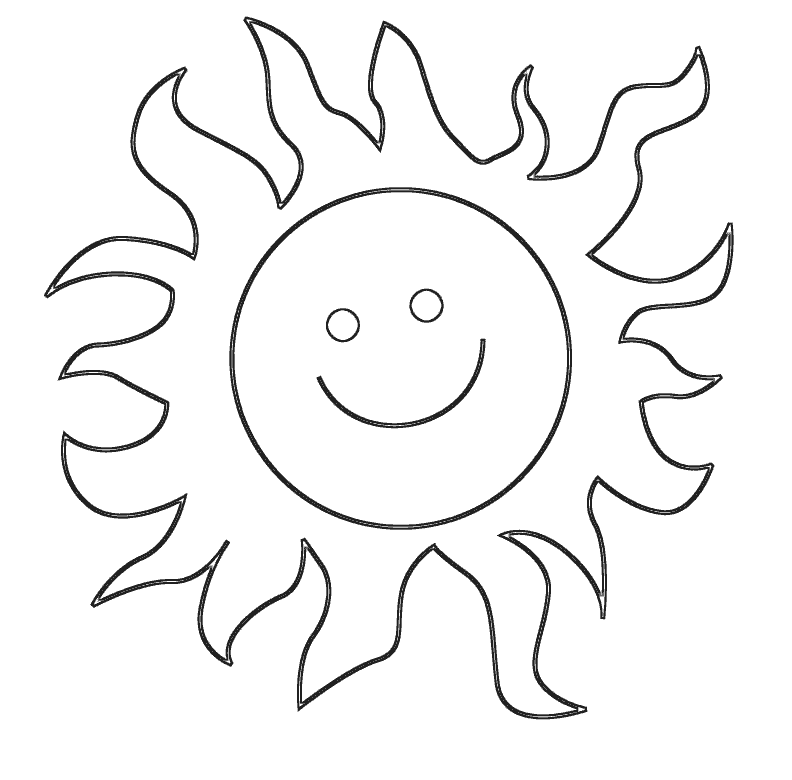 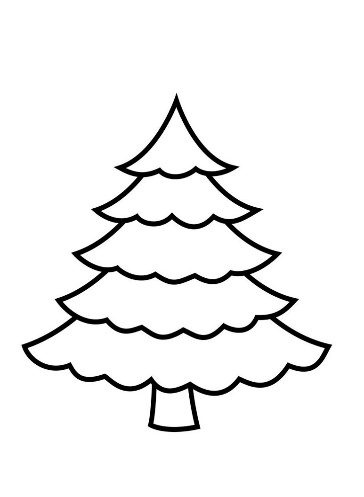 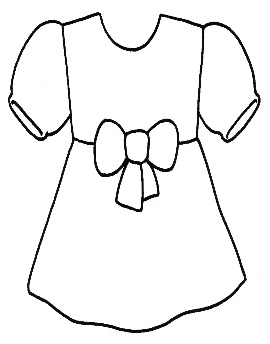 Соедините слово и картинку:Нарисуйте маленького монстрика по инструкции:1.orange body  2.one blue head  3.four green arms  4.two yellow legs  5.three black eyes                                      Желаю творческих успехов!Water-melonPearGrapes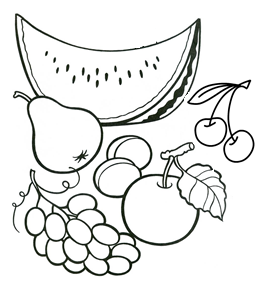 AppleCherryPlum